CAMP ACTON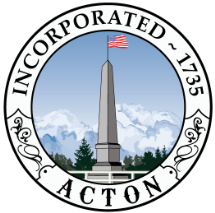                         DAY and OVERNIGHT CAMPING PERMIT                    Located at 362 Pope Road, Acton, MA, 01720          TOWN OF ACTON RECREATION DEPARTMENTMAILING ADDRESS: 472 Main Street, Acton, MA  01720OFFICE LOCATION:  50 Audubon Drive, Acton, MA  01720  E-MAIL:  recreation@actonma.govCamp Acton permit requests must be received by Acton Recreation no less than three business days prior to use.All requests must be submitted to Acton Recreation in person, at the Recreation Center Drop Box, or by mail.  PERMITS ARE NOT ISSUED UNTIL PAYMENT HAS BEEN RECEIVED.RESERVATIONS ARE NOT TRANSFERABLE AND ARE NON-REFUNDABLE.Please print:NAME  	GROUP (if applicable) ADDRESS	E-MAIL (required) 	PHONEComplete below for all members of your party, including children.  Attach additional sheet if necessary.NAME	                           ADDRESS                	AGE                       VEHICLE PLATE # & STATE_____________________     ______________________   ________           ___________________________________________     ______________________   ________           ___________________________________________     ______________________   ________           ___________________________________________     ______________________   ________           ___________________________________________     ______________________   ________           ___________________________________________     ______________________   ________           ______________________Date of Arrival:  _______________________	Date of Departure: _______________________Time of Arrival:       12:00 PM (earliest)      _________________	Camp Site Number(s) Requested   ______________Time of Departure: 10:00 AM (latest)         _________________		Maximum number of people per site = 10 totalComments/Special Requests: _______________________________________________________________FEE IS $25.00 PER SITE, PER DAY -- MINIMUM 1 DAY FEECheck is payable to TOWN OF ACTON.  Credit card payments must be made in person at the Recreation office; a non-refundable 3% credit card fee is added.Conservation Lands are patrolled by the Acton Police Department:In case of emergency dial 911For non-emergency calls, dial (978) 929-7711 Police Non-Emergency LinePRIOR TO CAMPFIRE USAGE, PLEASE CONTACT BOTH ACTON POLICE AND (978) 929-7711 AND FIRE DEPARTMENTS (978) 929-7722 TO OBTAIN CONSENT.     I/we hereby release and forever discharge the Town of Acton, the Conservation Commission, the Land Stewards, its members, officers, and instructors, their heirs, assigns, and the administrators/employees from any and all actions, claims, demands, damages, judgments, executions, cost and any and all other claims or damages whatsoever, both in law or in equity, on account of, growing out of, or resulting from all known or unknown personal injuries, conscious suffering, or any damages from my/my group’s participating actively or as spectators.	Applicant Signature Required                                                           Printed Name	DatePending availability, approval granted by the Town of Acton Recreation Department.  Camp Acton is carry-in, carry-out.  A portable toilet is onsite April 1 -- Nov. 30.  Please display a copy of the issued permit on your vehicle dashboard.  Approved permit from the Recreation Department is required whether for daytime only or for overnight use. Refunds will not be issued due to weather or withdrawal.  Applicant’s Initials:  _________Office Use Only:  Permit has been approved on _________________   Permit has been denied on _________________Signed by Recreation Department _____________________________________________________________________Payment received by: check #________ in the amount of: $___________or cash $________________ or CC $___________________